Herzliche Einladung zur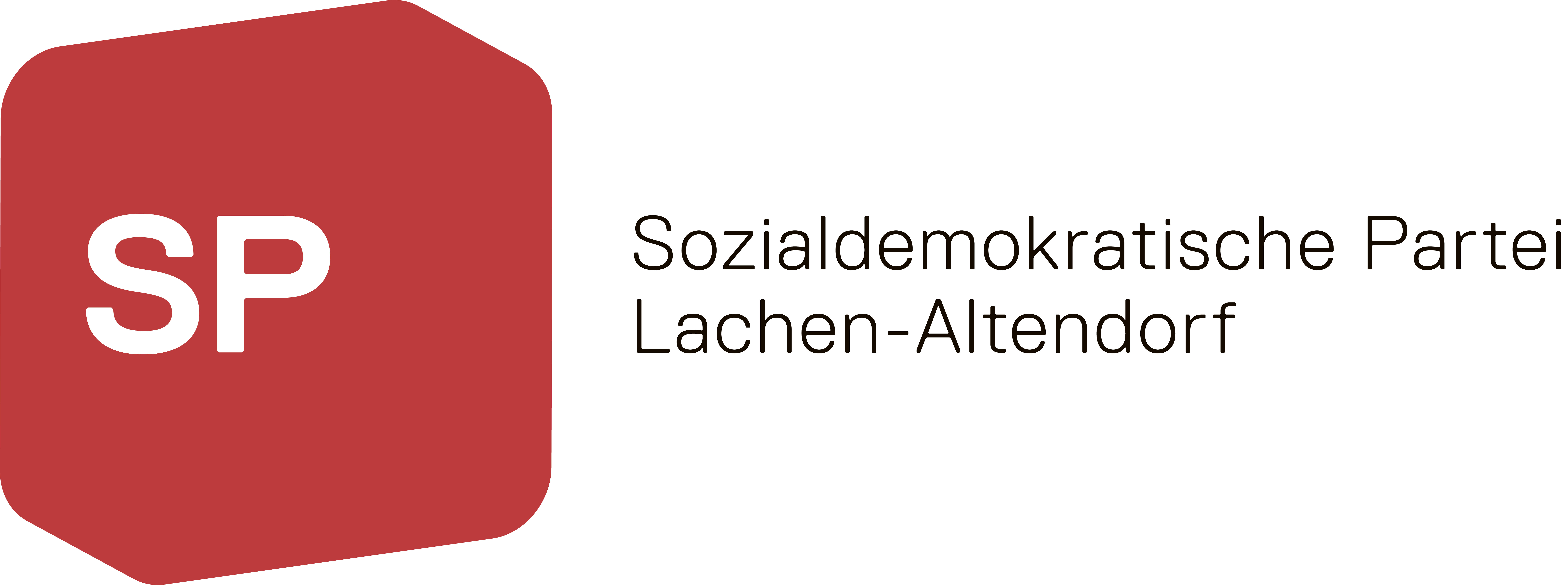 Generalversammlung der 
SP Lachen-AltendorfMittwoch, 03. April 2019 um 19:30 Uhr im Landgasthof Mühlebach, Zürcherstrasse 52, 8852 Altendorf19:30 Uhr – I. Geschäfte der GVGenehmigung des Protokolls der letztjährigen GV (Hans Bütikofer)Aktivitäten: Abnahme des Jahresberichts der Präsidenten (Thomas Büeler)Finanzen: Genehmigung der Jahresrechnung nach Kenntnisnahme des Revisionsberichts und Festsetzung des Jahresbeitrags (Sara Imfeld)Wahl des Parteivorstands für zwei Jahre. Zur Wahl vorgeschlagen sind:Co-Präsidium: Mark Spengler (bisher) und Thomas Büeler (bisher)Kassierin: Sara Imfeld (bisher)Aktuar: Hans Bütikofer (bisher)Beisitzer: Ruedi Keller (bisher)Beisitzerin: Karin Schwiter (bisher)Von Amtes wegen: Elsbeth Anderegg (Kantonsrätin), Christian Attinger (Bezirksrat) und Thomas Held (RPK)Weitere Kandidaturen für die Mitarbeit im Vorstand sind herzlich willkommen!Wahl der RechnungsrevisiorInnen für zwei Jahre. Zur Wahl vorgeschlagen ist:Alfi Marty (bisher), n. n.20:00 Uhr – II. Gemeindeversammlungen Altendorf & LachenBeratung der Rechnung 2018 & Sachgeschäfte der Gemeinde Altendorf (Elsbeth Anderegg)Beratung der Rechnung 2018 & Sachgeschäfte der Gemeinde Lachen (Thomas Held)
20:30 Uhr – III. Politstammtisch mit GästenIn gemütlicher Runde tauschen wir uns aus mit SP-Fraktionspräsident und Nationalratskandidat Paul Furrer aus Schwyz und mit Alt-Bezirksamman Michael Fuchs aus Küssnacht.Wir freuen uns auf einen interessanten und lässigen Abend mit euch allen!Thomas & MarkPS: Die aktuellen Informationen zu unseren Aktivitäten findet ihr stets auch auf unserer Homepage: www.spschwyz.ch/lachen-altendorf.Sozialdemokratische Partei	Co-PräsidiumSektion Lachen-Altendorf	Mark Spengler, Elmerstrasse 4, 8852 Altendorf	079 420 43 35	bolderdash@gmx.chwww.spschwyz.ch/altendorf	Thomas Büeler, Tulpenweg 3, 8853 Lachen	077 424 58 10	thomas.bueele@gmail.com